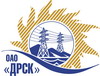 Открытое акционерное общество«Дальневосточная распределительная сетевая  компания»ПРОТОКОЛ рассмотрения  заявок участников ПРЕДМЕТ ЗАКУПКИ: открытый запрос предложений на право заключения Договора на выполнение работ для нужд филиала ОАО «ДРСК» «Хабаровские электрические сети» Капитальный ремонт ВЛ 10 кВ: ПС Картель, ОПП Болонь, ВЛ 6 кВ ПС Приусадебная (закупка 1416 раздел 1.1. ГКПЗ 2014 г.)Плановая стоимость: 6 560 000,0  руб. без НДС. Указание о проведении закупки от 14.03.2014 № 61.ПРИСУТСТВОВАЛИ: постоянно действующая Закупочная комиссия 2-го уровня.ВОПРОСЫ ЗАСЕДАНИЯ ЗАКУПОЧНОЙ КОМИССИИ:О признании предложений соответствующими условиям закупки.О предварительной ранжировке предложений.О проведении переторжки.ВОПРОС 1 «О признании предложений соответствующими условиям закупки»РАССМАТРИВАЕМЫЕ ДОКУМЕНТЫ:Протокол процедуры вскрытия конвертов с заявками участников.Сводное заключение экспертов Моториной О.А., Сазанского А.В. и Лаптева И.А.Предложения участников.ОТМЕТИЛИ:Предложения ООО «Высотник» г. Хабаровск, ОАО «Востоксельэлектросетьстрой» г. Хабаровск, ООО «ЛеМакс» г. Комсомольск-на-Амуре, ЗАО «Амурское монтажное управление «Дальэлектромонтаж»  г. Амурск признаются удовлетворяющими по существу условиям закупки. Предлагается принять данные предложения к дальнейшему рассмотрению.ВОПРОС 2 «О предварительной ранжировке предложений»РАССМАТРИВАЕМЫЕ ДОКУМЕНТЫ:Протокол процедуры вскрытия конвертов с заявками участников.Сводное заключение экспертов Моториной О.А., Сазанского А.В. и Лаптева И.А.Предложения участников.ОТМЕТИЛИ:В соответствии с требованиями и условиями, предусмотренными извещением о закупке и Закупочной документацией, предлагается предварительно ранжировать предложения следующим образом:ВОПРОС 3 «О проведении переторжки»ОТМЕТИЛИ:Учитывая результаты экспертизы предложений Участников закупки Закупочная комиссия полагает  целесообразным проведение переторжки.РЕШИЛИ:Признать предложения ООО «Высотник» г. Хабаровск, ОАО «Востоксельэлектросетьстрой» г. Хабаровск, ООО «ЛеМакс» г. Комсомольск-на-Амуре, ЗАО «Амурское монтажное управление «Дальэлектромонтаж»  г. Амурск соответствующим условиям закупки. Утвердить ранжировку предложений участников после поведения переторжки:1 место – ЗАО «Амурское монтажное управление «Дальэлектромонтаж»  г. Амурск 2 место – ООО «ЛеМакс» г. Комсомольск-на-Амуре3 место – ОАО «Востоксельэлектросетьстрой» г. Хабаровск4 место - ООО «Высотник» г. ХабаровскПровести переторжку по всем лотам.Пригласить к участию в переторжке следующих участников: ООО «Высотник» г. Хабаровск, ОАО «Востоксельэлектросетьстрой» г. Хабаровск, ООО «ЛеМакс» г. Комсомольск-на-Амуре, ЗАО «Амурское монтажное управление «Дальэлектромонтаж»  г. Амурск. Определить форму переторжки: заочная.Назначить переторжку на 19.05.2014  в 14:00 благовещенского времени.Место проведения переторжки: 675000, г. Благовещенск, ул. Шевченко 28, каб. 244.Техническому секретарю Закупочной комиссии уведомить участников, приглашенных к участию в переторжке о принятом комиссией решении.Ответственный секретарь Закупочной комиссии 2 уровня                               О.А.МоторинаТехнический секретарь Закупочной комиссии 2 уровня                                    О.В.Чувашова            №  245/УР-Рг. Благовещенск15 мая 2014 г.Место в ран-жировкеНаименование и адрес участникаЦена заявки, руб. Иные существенные условия1ЗАО «Амурское монтажное управление «Дальэлектромонтаж»  682640, Хабаровский край, г. Амурск, Западное шоссе, 45 506 863,33 руб. без НДС (6 499 095,73 руб. с НДС) В цену включены все налоги и обязательные платежи, все скидки.Срок выполнения: начало выполнения работ с момента заключения договора, окончание - июль 2014 г. Условия оплаты:  без аванса, остальные условия в соответствии с договором. Гарантия на своевременное и качественное выполнение работ, а также на устранение дефектов, возникших по вине подрядчика, составляет 24 месяца со дня подписания акта сдачи-приемки. Гарантия на материалы и оборудование, поставляемые подрядчиком согласно паспортного срока службы заявленного производителем. Срок действия оферты до 03.06.2014 г.2 ООО «ЛеМакс» 681029, Хабаровский край, г. Комсомольск-на-Амуре, пр. Московский, 14/3-146 200 000,0 руб. без НДС (7 316 000,0 руб. с НДС) В цену включены все налоги и обязательные платежи, все скидки.Срок выполнения: начало выполнения работ с момента заключения договора, окончание -  19.07.2014 г. Условия оплаты:  без аванса, остальные условия в соответствии с договором. Гарантия на своевременное и качественное выполнение работ, а также на устранение дефектов, возникших по вине подрядчика, составляет 36 месяцев со дня подписания акта сдачи-приемки. Гарантия на материалы и оборудование, поставляемые подрядчиком не менее 36 месяцев. Срок действия оферты до 01.07.2014 г.3ОАО «Востоксельэлектросетьстрой» 680042, г. Хабаровск, ул. Тихоокеанская, 1656 255 645,0 руб. без НДС (7 381 661,1 руб. с НДС) В цену включены все налоги и обязательные платежи, все скидки.Срок выполнения: начало выполнения работ с момента заключения договора, окончание - июль 2014 г. Условия оплаты:  без аванса, остальные условия в соответствии с договором. Гарантия на своевременное и качественное выполнение работ, а также на устранение дефектов, возникших по вине подрядчика, составляет 24 месяца со дня подписания акта сдачи-приемки. Гарантия на материалы и оборудование, поставляемые подрядчиком не менее 24 месяцев. Срок действия оферты до 06.06.2014 г.4ООО «Высотник» 680000, г. Хабаровск, ул. Кирова, д. 46 200 000,0 руб. без НДС (7 316 000,0 руб. с НДС) В цену включены все налоги и обязательные платежи, все скидки.Срок выполнения: начало выполнения работ с момента заключения договора, окончание – 31.07.2014 г. Условия оплаты:  без аванса, остальные условия в соответствии с договором. Гарантия на своевременное и качественное выполнение работ, а также на устранение дефектов, возникших по вине подрядчика, составляет 24 месяца со дня подписания акта сдачи-приемки. Гарантия на материалы и оборудование, поставляемые подрядчиком не менее 24 месяцев.  Срок действия оферты до 30.09.2014 г.